                    FZ.2380.6.S.24.2024INFORMACJAO WYBORZE NAJKORZYSTNIEJSZEJ OFERTY	Na podstawie art. 253 ust. 2 ustawy Prawo zamówień publicznych Zamawiający informuje, że w postępowaniu prowadzonym w trybie podstawowym bez negocjacji na DOSTAWĘ OPON LETNICH SAMOCHODOWYCH RÓŻNYCH ROZMIARÓW (postępowanie nr 6/S/24)  jako najkorzystniejsza została wybrana oferta Wykonawcy: ALU-CAR Gorzyce Krzysztof Drozdul. Przemysłowa 3, 27-600 Sandomierzz ceną ofertową brutto: 204.094,24 zł.Uzasadnienie wyboru: Zgodnie z art. 239 ust. 1 ustawy w/w oferta jest najkorzystniejsza na podstawie kryteriów oceny ofert określonych w dokumentach zamówienia.Punktacja przyznana złożonym w postępowaniu ofertom:    Sławomir WilczewskiBiałystok, dnia 10 kwietnia 2024 rokuBiałystok, dnia 10 kwietnia 2024 rokuBiałystok, dnia 10 kwietnia 2024 rokuBiałystok, dnia 10 kwietnia 2024 rokuBiałystok, dnia 10 kwietnia 2024 roku                         ZastępcaKomendanta Wojewódzkiego Policji w Białymstoku                         ZastępcaKomendanta Wojewódzkiego Policji w Białymstoku                         ZastępcaKomendanta Wojewódzkiego Policji w BiałymstokuNazwai adres WykonawcyCena brutto(w zł)60%Okres gwarancji30%Termin realizacji10%Razem1HANDLOPEX S.A.ul. Połonińska 29, 35-082 RzeszówOferta odrzuconaOferta odrzuconaOferta odrzuconaOferta odrzucona2ALU-CAR Gorzyce Krzysztof Drozdul. Przemysłowa 3, 27-600 Sandomierz204.094,24 zł/60,00 pkt36 m-cy/30,00 pkt1dzień/ 10,00 pkt100,00 pkt3MOTO BUDREX Sp. z o.o.ul. Grunwaldzka 291, 85-438 Bydgoszcz230.779,98 zł/53,06 pkt36 m-cy /30,00 pkt1 dzień/ 10,00 pkt93,06 pkt4INTER CARS S.A.ul. Powsińska 64, 02-903 Warszawa225.806,26 zł/54,23 pkt36 m-cy /30,00 pkt1dzień/ 10,00 pkt94,23 pkt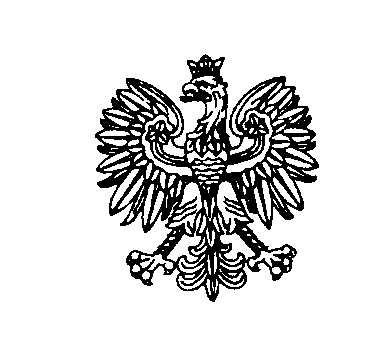 